О внесении изменений в постановление администрации Соль-Илецкого городского округа от 30.03.2016 года №852-п «Об утверждении муниципальной программы «Развитие сельского хозяйства и регулирование рынков сельскохозяйственной продукции, сырья и продовольствия Соль-Илецкого городского округа»На основании п. 12 Порядка разработки, реализации и оценки эффективности муниципальных программ муниципального образования Соль-Илецкий городской округ, утвержденного  постановлением администрации Соль-Илецкого городского округа от 26.01.2016 №56-п,постановления  администрации Соль-Илецкого городского округа от 25.02.2016 № 411-п «Об утверждении перечня муниципальных программ муниципального образования Соль-Илецкий городской округ», постановления администрации муниципального образования Соль-Илецкий городской округ  от 26.09.2018 № 2218-п «О внесении изменений в постановление администрации Соль-Илецкого городского округа от 25.02.2016г. №411-п «Об утверждении перечня муниципальных программ муниципального образования Соль-Илецкий городской округ», постановляю:1. В постановление администрации Соль-Илецкого городского округа от 30.03.2016 года № 852-п  «Об утверждении муниципальной программы «Развитие сельского хозяйства и регулирование рынков сельскохозяйственной продукции, сырья и продовольствия Соль-Илецкого городского округа» на 2016-2020годы»внести следующие изменения:1.1Внести изменения в наименование муниципальной программы, утвержденной постановлением администрации муниципального образования Соль-Илецкий городской округ от 30.03.2016 года № 852-п «Об утверждении муниципальной программы «Развитие сельского хозяйства и регулирование рынков сельскохозяйственной продукции, сырья и продовольствия Соль-Илецкого городского округа» на 2016-2020 годы»и изложить в новой редакции: «Развитие сельского хозяйства и регулирование рынков сельскохозяйственной продукции, сырья и продовольствия Соль-Илецкого городского округа». 1.2. В паспорте муниципальной программы  раздел «Объём бюджетных ассигнований программы» изложить в новой редакции: Общий объём финансирования программы в 2016–2021 годах составит – 23278,5тыс. руб., в том числе по годам: 2016 год – 10388,5 тыс. руб.2017 год – 11817,9 тыс. руб.2018 год – 228,7 тыс. руб.2019 год – 218,7 тыс. руб.2020 год – 200,7тыс. руб.2021 год – 200,7 тыс. руб.Мероприятия Программы, финансовое обеспечение которых, осуществляется за счёт субсидий из федерального бюджета – 5594,2 тыс. руб., в том числе по годам:  2016 год – 758,0 тыс. руб.2017 год – 4836,2 тыс. руб.2018 год – 0 тыс. руб.2019 год – 0 тыс. руб.2020 год – 0 тыс. руб.2021 год – 0 тыс. руб.Субвенция из областного бюджета на выполнение отдельных государственных полномочий в сфере регулирования и поддержки сельскохозяйственного производства составит – 17111,0тыс. руб.:  2016 год – 9380,5 тыс. руб.2017 год – 6927,7 тыс. руб.2018 год – 200,7 тыс. руб.2019 год – 200,7 тыс. руб.2020 год – 200,7 тыс. руб.2021 год – 200,7 тыс. руб.Объем финансирования мероприятий Программы в 2016–2021 годах за счет средств бюджета Соль-Илецкого городского округа составит – 573,3 тыс. рублей, в том числе по годам2016 год – 250,0 тыс. руб.2017 год –54,0 тыс. руб.2018 год – 28,0 тыс. руб.2019 год – 18,0 тыс. руб.2020 год – 0,0 тыс. руб.2021 год – 0,0 тыс. руб.  Ежегодно финансирование будет уточняться и корректироваться.  1.3. В паспорте подпрограммы «Развитие подотрасли животноводства, переработки и реализации продукции животноводства» раздел «Объём бюджетных ассигнований подпрограммы» изложить в новой редакции: Общий объём финансирования составит – 1943,2 тыс. руб. в том числе по годам:2016 год – 557,3   тыс. руб.2017 год – 1385,9 тыс. руб.2018 год –  0,0 тыс. руб.2019 год –  0,0 тыс. руб.2020 год -   0,0 тыс. руб.2021 год -   0,0 тыс. руб.финансирование за счет средств федерального бюджета составит – 1024,6 тыс. руб. в том числе по годам:  2016 год – 153,7 тыс. руб.2017 год – 870,9 тыс. руб.2018 год – 0 тыс. руб.2019 год – 0 тыс. руб.2020 год -  0 тыс. руб.2021 год -  0 тыс. руб.субвенция из областного бюджета на выполнение отдельных государственных полномочий в сфере регулирования и поддержки сельскохозяйственного производства составит – 614,6 тыс. руб. в том числе по годам:  2016 год – 153,6   тыс. руб.2017 год – 461,0 тыс. руб.2018 год – 0 тыс. руб.2019 год – 0 тыс. руб.2020 год -  0 тыс. руб.2021 год -  0 тыс. руб.Объем финансирования мероприятий подпрограммы за счет средств бюджета Соль-Илецкого городского округа составит – 304,0 тыс. рублей, в том числе по годам:2016 год – 250,0 тыс. руб.2017 год – 54,0 тыс. руб.2018 год –  0 тыс. руб.2019 год –  0  тыс. руб.2020 год -   0  тыс. руб.2021 год -   0  тыс. руб.1.4. В паспорте подпрограммы «Развитие мясного скотоводства» раздел «Объём бюджетных ассигнований подпрограммы» изложить в новой редакции: Общий объём финансирования составит – 8956,7 тыс. руб. в том числе по годам:2016 год – 4142,7   тыс. руб.2017 год – 4814,0 тыс. руб.2018 год –0 тыс. руб.2019 год –0 тыс. руб.2020 год - 0 тыс. руб.2021 год - 0 тыс. руб.финансирование за счет средств федерального бюджета составит – 4569,6 тыс. руб. в том числе по годам:  2016 год – 604,3 тыс. руб.2017 год – 3965,3 тыс. руб.2018 год – 0 тыс. руб.2019 год – 0 тыс. руб.2020 год -  0 тыс. руб.2021 год -  0 тыс. руб.субвенция из областного бюджета на выполнение отдельных государственных полномочий в сфере регулирования и поддержки сельскохозяйственного производства составит – 4387,1 тыс. руб. в том числе по годам:  2016 год – 3538,4   тыс. руб.2017 год – 848,7 тыс. руб.2018 год – 0 тыс. руб.2019 год – 0 тыс. руб.2020 год -  0 тыс. руб.2021 год -  0 тыс. руб.Объем финансирования мероприятий подпрограммы за счет средств бюджета Соль-Илецкого городского округа составит –0 тыс. рублей, в том числе по годам:2016 год – 0 тыс. руб.2017 год – 0 тыс. руб.2018 год – 0 тыс. руб.2019 год – 0  тыс. руб.2020 год -  0  тыс. руб.2021 год -  0 тыс. руб.1.5. В паспорте подпрограммы «Отлов и содержание безнадзорных животных» раздел «Объемы бюджетных ассигнований Подпрограммы» изложить в новой редакции: Общий объём финансирования составит – 1133,9 тыс. руб. в том числе по годам:2016 год – 200,8  тыс. руб.2017 год – 130,3   тыс. руб.2018 год – 200,7 тыс. руб.2019 год – 200,7 тыс. руб.2020 год -  200,7 тыс. руб.2021 год -  200,7 тыс. руб.финансирование за счет средств федерального бюджета составит – 0 тыс. руб. в том числе по годам:  2016 год – 0 тыс. руб.2017 год – 0 тыс. руб.2018 год – 0 тыс. руб.2019 год – 0 тыс. руб.2020 год -  0 тыс. руб.2021 год – 0 тыс. руб.субвенция из областного бюджета на выполнение отдельных государственных полномочий в сфере регулирования и поддержки сельскохозяйственного производства составит – 1133,9тыс. руб. в том числе по годам:  2016 год – 200,8  тыс. руб.2017 год – 130,3   тыс. руб.2018 год – 200,7 тыс. руб.2019 год – 200,7 тыс. руб.2020 год -  200,7 тыс. руб.2021 год -  200,7 тыс. руб.Объем финансирования мероприятий подпрограммы за счет средств бюджета Соль-Илецкого городского округа составит –0 тыс. рублей, в том числе по годам:2016 год – 0 тыс. руб.2017 год – 0 тыс. руб.2018 год – 0 тыс. руб.2019 год – 0тыс. руб.2020 год – 0тыс. руб.2021 год – 0 тыс. руб.1.6. В паспорте подпрограммы «Обеспечение реализации программы» раздел «Объём бюджетных ассигнований подпрограммы» изложить в новой редакции: Общий объём финансирования составит – 11021,4 тыс. руб. в том числе по годам:2016 год – 5487,7 тыс. руб.2017 год – 5487,7 тыс. руб.2018 год – 28,0 тыс. руб.2019 год – 18,0 тыс. руб.2020 год -  0,0 тыс. руб.2021 год -  0,0  тыс. руб.финансирование за счет средств федерального бюджета составит – 0 тыс. руб. в том числе по годам:  2016 год – 0 тыс. руб.2017 год – 0 тыс. руб.2018 год – 0 тыс. руб.2019 год – 0 тыс. руб.2020 год -  0 тыс. руб.2021 год -  0 тыс. руб.субвенция из областного бюджета на выполнение отдельных государственных полномочий в сфере регулирования и поддержки сельскохозяйственного производства составит – 10975,4 тыс. руб. в том числе по годам:  2016 год – 5487,7 тыс. руб.2017 год – 5487,7 тыс. руб.2018 год – 0 тыс. руб.2019 год – 0 тыс. руб.2020 год -  0 тыс. руб.2021 год -  0 тыс. руб.Объем финансирования мероприятий подпрограммы за счет средств бюджета Соль-Илецкого городского округа составит – 46,0 тыс. рублей, в том числе по годам:2016 год – 0 тыс. руб.2017 год – 0 тыс. руб.2018 год – 28,0 тыс. руб.2019 год – 18,0  тыс. руб.2020 год -  0,0  тыс. руб.2021 год -  0,0  тыс. руб.Ежегодно финансирование будет уточняться и корректироваться.1.7. Приложение№ 1к программе изложить в новой редакции согласно приложения №1 к настоящему постановлению.1.8. Приложение№ 2 к программе изложить в новой редакции согласно приложения № 2 к настоящему постановлению.1.9. Приложение № 3к программе изложить в новой редакции согласно приложения № 3 к настоящему постановлению.2. Контроль за исполнением настоящего постановления возложить на начальника управления сельского хозяйства Вахнина В.Ю.3. Постановление вступает в силу после его официального опубликования (обнародования) и распространяется на правоотношения, возникшие с 01.01.2019 года.Глава муниципального образованияСоль-Илецкий городской округ                                 А.А.КузьминРазослано: в прокуратуру Соль-Илецкого района, организационный отдел,  управлению сельского хозяйства, финансовому управлениюПриложение№1к постановлению администрации Соль-Илецкого городского округаот 25.12.2018 № 2935-пСведенияо показателях (индикаторах) муниципальной программы«Развитие сельского хозяйства и регулирование рынков сельскохозяйственной  продукции, сырья и продовольствия Соль-Илецкого городского округа» и их значенияхПриложение №2к постановлению администрацииСоль-Илецкого городского округаот 25.12.2018 № 2935-пПереченьосновных мероприятий муниципальной программы  «Развитие сельского хозяйства и регулирование рынков сельскохозяйственной  продукции, сырья и продовольствия по Соль-Илецкому городскому округу» и их значенияхПриложение №3к постановлению администрацииСоль-Илецкого городского округаот 25.12.2018 № 2935-пРесурсное обеспечение реализации муниципальной программы"Развитие сельского хозяйства и регулирование рынков сельскохозяйственной продукции, сырья и продовольствия Соль-Илецкого городского округа"(тыс. руб.)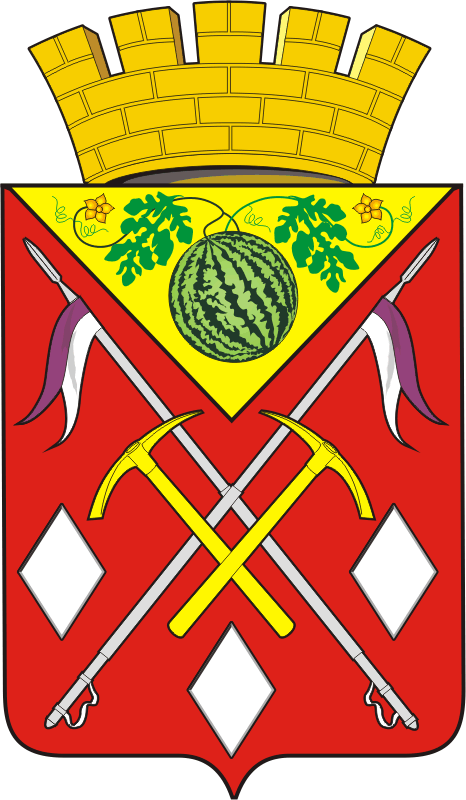 АДМИНИСТРАЦИЯМУНИЦИПАЛЬНОГО ОБРАЗОВАНИЯСОЛЬ-ИЛЕЦКИЙ ГОРОДСКОЙ ОКРУГОРЕНБУРГСКОЙ ОБЛАСТИПОСТАНОВЛЕНИЕ25.12.2018  № 2935-п Единицы измерения2016 годЗначения целевых индикаторовЗначения целевых индикаторовЗначения целевых индикаторовЗначения целевых индикаторовЗначения целевых индикаторовЕдиницы измерения2016 год2017 год2018 год2019 год2020 год2021 годМуниципальная  программа «Развитие сельского хозяйства и регулирование рынков сельскохозяйственной  продукции, сырья и продовольствия по муниципальному образованию Соль-Илецкий  городской округ» Муниципальная  программа «Развитие сельского хозяйства и регулирование рынков сельскохозяйственной  продукции, сырья и продовольствия по муниципальному образованию Соль-Илецкий  городской округ» Муниципальная  программа «Развитие сельского хозяйства и регулирование рынков сельскохозяйственной  продукции, сырья и продовольствия по муниципальному образованию Соль-Илецкий  городской округ» Муниципальная  программа «Развитие сельского хозяйства и регулирование рынков сельскохозяйственной  продукции, сырья и продовольствия по муниципальному образованию Соль-Илецкий  городской округ» Муниципальная  программа «Развитие сельского хозяйства и регулирование рынков сельскохозяйственной  продукции, сырья и продовольствия по муниципальному образованию Соль-Илецкий  городской округ» Муниципальная  программа «Развитие сельского хозяйства и регулирование рынков сельскохозяйственной  продукции, сырья и продовольствия по муниципальному образованию Соль-Илецкий  городской округ» Муниципальная  программа «Развитие сельского хозяйства и регулирование рынков сельскохозяйственной  продукции, сырья и продовольствия по муниципальному образованию Соль-Илецкий  городской округ» Муниципальная  программа «Развитие сельского хозяйства и регулирование рынков сельскохозяйственной  продукции, сырья и продовольствия по муниципальному образованию Соль-Илецкий  городской округ» 1Индекс производства продукции сельского хозяйства в хозяйствах всех категорий (в сопоставимых ценах)процентов к предыдущему году102,4102,4В связи с тем, что финансирование мероприятий будет производится в рамках государственной программы «Развитие сельского хозяйства и регулирование рынков сельскохозяйственной продукции, сырья и продовольствия Оренбургской области» на 2013-2020 годы, целевые показатели будут оцениваться в рамках государственной программыВ связи с тем, что финансирование мероприятий будет производится в рамках государственной программы «Развитие сельского хозяйства и регулирование рынков сельскохозяйственной продукции, сырья и продовольствия Оренбургской области» на 2013-2020 годы, целевые показатели будут оцениваться в рамках государственной программыВ связи с тем, что финансирование мероприятий будет производится в рамках государственной программы «Развитие сельского хозяйства и регулирование рынков сельскохозяйственной продукции, сырья и продовольствия Оренбургской области» на 2013-2020 годы, целевые показатели будут оцениваться в рамках государственной программыВ связи с тем, что финансирование мероприятий будет производится в рамках государственной программы «Развитие сельского хозяйства и регулирование рынков сельскохозяйственной продукции, сырья и продовольствия Оренбургской области» на 2013-2020 годы, целевые показатели будут оцениваться в рамках государственной программы2Индекс производства продукции животноводства в хозяйствах всех категорий (в сопоставимых ценах)процентов к предыдущему году102,0102,0В связи с тем, что финансирование мероприятий будет производится в рамках государственной программы «Развитие сельского хозяйства и регулирование рынков сельскохозяйственной продукции, сырья и продовольствия Оренбургской области» на 2013-2020 годы, целевые показатели будут оцениваться в рамках государственной программыВ связи с тем, что финансирование мероприятий будет производится в рамках государственной программы «Развитие сельского хозяйства и регулирование рынков сельскохозяйственной продукции, сырья и продовольствия Оренбургской области» на 2013-2020 годы, целевые показатели будут оцениваться в рамках государственной программыВ связи с тем, что финансирование мероприятий будет производится в рамках государственной программы «Развитие сельского хозяйства и регулирование рынков сельскохозяйственной продукции, сырья и продовольствия Оренбургской области» на 2013-2020 годы, целевые показатели будут оцениваться в рамках государственной программыВ связи с тем, что финансирование мероприятий будет производится в рамках государственной программы «Развитие сельского хозяйства и регулирование рынков сельскохозяйственной продукции, сырья и продовольствия Оренбургской области» на 2013-2020 годы, целевые показатели будут оцениваться в рамках государственной программы3Уровень заболеваемости карантинными, в том числе особо опасными заразными болезнями животныхпроцентов к предыдущему году2020190004Среднемесячная номинальная заработная плата в сельском хозяйстве (по сельскохозяйственным организациям, не относящимся к субъектам малого предпринимательства)рублей1258013209В связи с тем, что финансирование мероприятий будет производится в рамках государственной программы «Развитие сельского хозяйства и регулирование рынков сельскохозяйственной продукции, сырья и продовольствия Оренбургской области» на 2013-2020 годы, целевые показатели будут оцениваться в рамках государственной программыВ связи с тем, что финансирование мероприятий будет производится в рамках государственной программы «Развитие сельского хозяйства и регулирование рынков сельскохозяйственной продукции, сырья и продовольствия Оренбургской области» на 2013-2020 годы, целевые показатели будут оцениваться в рамках государственной программыВ связи с тем, что финансирование мероприятий будет производится в рамках государственной программы «Развитие сельского хозяйства и регулирование рынков сельскохозяйственной продукции, сырья и продовольствия Оренбургской области» на 2013-2020 годы, целевые показатели будут оцениваться в рамках государственной программыВ связи с тем, что финансирование мероприятий будет производится в рамках государственной программы «Развитие сельского хозяйства и регулирование рынков сельскохозяйственной продукции, сырья и продовольствия Оренбургской области» на 2013-2020 годы, целевые показатели будут оцениваться в рамках государственной программы5Индекс физического объёма инвестиций в основной капитал сельского хозяйствапроцентов к предыдущему году104,4104,5В связи с тем, что финансирование мероприятий будет производится в рамках государственной программы «Развитие сельского хозяйства и регулирование рынков сельскохозяйственной продукции, сырья и продовольствия Оренбургской области» на 2013-2020 годы, целевые показатели будут оцениваться в рамках государственной программыВ связи с тем, что финансирование мероприятий будет производится в рамках государственной программы «Развитие сельского хозяйства и регулирование рынков сельскохозяйственной продукции, сырья и продовольствия Оренбургской области» на 2013-2020 годы, целевые показатели будут оцениваться в рамках государственной программыВ связи с тем, что финансирование мероприятий будет производится в рамках государственной программы «Развитие сельского хозяйства и регулирование рынков сельскохозяйственной продукции, сырья и продовольствия Оренбургской области» на 2013-2020 годы, целевые показатели будут оцениваться в рамках государственной программыВ связи с тем, что финансирование мероприятий будет производится в рамках государственной программы «Развитие сельского хозяйства и регулирование рынков сельскохозяйственной продукции, сырья и продовольствия Оренбургской области» на 2013-2020 годы, целевые показатели будут оцениваться в рамках государственной программы6Производство молока в хозяйствах всех категорийтонн3548936305В связи с тем, что финансирование мероприятий будет производится в рамках государственной программы «Развитие сельского хозяйства и регулирование рынков сельскохозяйственной продукции, сырья и продовольствия Оренбургской области» на 2013-2020 годы, целевые показатели будут оцениваться в рамках государственной программыВ связи с тем, что финансирование мероприятий будет производится в рамках государственной программы «Развитие сельского хозяйства и регулирование рынков сельскохозяйственной продукции, сырья и продовольствия Оренбургской области» на 2013-2020 годы, целевые показатели будут оцениваться в рамках государственной программыВ связи с тем, что финансирование мероприятий будет производится в рамках государственной программы «Развитие сельского хозяйства и регулирование рынков сельскохозяйственной продукции, сырья и продовольствия Оренбургской области» на 2013-2020 годы, целевые показатели будут оцениваться в рамках государственной программыВ связи с тем, что финансирование мероприятий будет производится в рамках государственной программы «Развитие сельского хозяйства и регулирование рынков сельскохозяйственной продукции, сырья и продовольствия Оренбургской области» на 2013-2020 годы, целевые показатели будут оцениваться в рамках государственной программы7Производство скота и птицы на убой в хозяйствах всех категорий (в живом весе);тонн72457332В связи с тем, что финансирование мероприятий будет производится в рамках государственной программы «Развитие сельского хозяйства и регулирование рынков сельскохозяйственной продукции, сырья и продовольствия Оренбургской области» на 2013-2020 годы, целевые показатели будут оцениваться в рамках государственной программыВ связи с тем, что финансирование мероприятий будет производится в рамках государственной программы «Развитие сельского хозяйства и регулирование рынков сельскохозяйственной продукции, сырья и продовольствия Оренбургской области» на 2013-2020 годы, целевые показатели будут оцениваться в рамках государственной программыВ связи с тем, что финансирование мероприятий будет производится в рамках государственной программы «Развитие сельского хозяйства и регулирование рынков сельскохозяйственной продукции, сырья и продовольствия Оренбургской области» на 2013-2020 годы, целевые показатели будут оцениваться в рамках государственной программыВ связи с тем, что финансирование мероприятий будет производится в рамках государственной программы «Развитие сельского хозяйства и регулирование рынков сельскохозяйственной продукции, сырья и продовольствия Оренбургской области» на 2013-2020 годы, целевые показатели будут оцениваться в рамках государственной программы8Маточное поголовье овец и коз в сельскохозяйственных организациях, крестьянских (фермерских) хозяйствах, включая индивидуальных предпринимателейголов53275401В связи с тем, что финансирование мероприятий будет производится в рамках государственной программы «Развитие сельского хозяйства и регулирование рынков сельскохозяйственной продукции, сырья и продовольствия Оренбургской области» на 2013-2020 годы, целевые показатели будут оцениваться в рамках государственной программыВ связи с тем, что финансирование мероприятий будет производится в рамках государственной программы «Развитие сельского хозяйства и регулирование рынков сельскохозяйственной продукции, сырья и продовольствия Оренбургской области» на 2013-2020 годы, целевые показатели будут оцениваться в рамках государственной программыВ связи с тем, что финансирование мероприятий будет производится в рамках государственной программы «Развитие сельского хозяйства и регулирование рынков сельскохозяйственной продукции, сырья и продовольствия Оренбургской области» на 2013-2020 годы, целевые показатели будут оцениваться в рамках государственной программыВ связи с тем, что финансирование мероприятий будет производится в рамках государственной программы «Развитие сельского хозяйства и регулирование рынков сельскохозяйственной продукции, сырья и продовольствия Оренбургской области» на 2013-2020 годы, целевые показатели будут оцениваться в рамках государственной программы9Поголовье свиней в сельскохозяйственных организациях, крестьянских (фермерских) хозяйствах, включая  индивидуальных предпринимателейголов51155166В связи с тем, что финансирование мероприятий будет производится в рамках государственной программы «Развитие сельского хозяйства и регулирование рынков сельскохозяйственной продукции, сырья и продовольствия Оренбургской области» на 2013-2020 годы, целевые показатели будут оцениваться в рамках государственной программыВ связи с тем, что финансирование мероприятий будет производится в рамках государственной программы «Развитие сельского хозяйства и регулирование рынков сельскохозяйственной продукции, сырья и продовольствия Оренбургской области» на 2013-2020 годы, целевые показатели будут оцениваться в рамках государственной программыВ связи с тем, что финансирование мероприятий будет производится в рамках государственной программы «Развитие сельского хозяйства и регулирование рынков сельскохозяйственной продукции, сырья и продовольствия Оренбургской области» на 2013-2020 годы, целевые показатели будут оцениваться в рамках государственной программыВ связи с тем, что финансирование мероприятий будет производится в рамках государственной программы «Развитие сельского хозяйства и регулирование рынков сельскохозяйственной продукции, сырья и продовольствия Оренбургской области» на 2013-2020 годы, целевые показатели будут оцениваться в рамках государственной программы10Поголовье  крупного рогатого скота специализированных мясных пород и помесного скота, полученного от скрещивания со специализированными мясными породами, в сельскохозяйственных организациях, крестьянских (фермерских) хозяйствах, включая индивидуальных предпринимателейголов66766830В связи с тем, что финансирование мероприятий будет производится в рамках государственной программы «Развитие сельского хозяйства и регулирование рынков сельскохозяйственной продукции, сырья и продовольствия Оренбургской области» на 2013-2020 годы, целевые показатели будут оцениваться в рамках государственной программыВ связи с тем, что финансирование мероприятий будет производится в рамках государственной программы «Развитие сельского хозяйства и регулирование рынков сельскохозяйственной продукции, сырья и продовольствия Оренбургской области» на 2013-2020 годы, целевые показатели будут оцениваться в рамках государственной программыВ связи с тем, что финансирование мероприятий будет производится в рамках государственной программы «Развитие сельского хозяйства и регулирование рынков сельскохозяйственной продукции, сырья и продовольствия Оренбургской области» на 2013-2020 годы, целевые показатели будут оцениваться в рамках государственной программыВ связи с тем, что финансирование мероприятий будет производится в рамках государственной программы «Развитие сельского хозяйства и регулирование рынков сельскохозяйственной продукции, сырья и продовольствия Оренбургской области» на 2013-2020 годы, целевые показатели будут оцениваться в рамках государственной программы11Количество отловленных безнадзорных животныхголов22622722822923023012Рентабельность сельскохозяйственных предприятий (с учётом субсидий)процентов11121214151513Количество мероприятий по популяризации сельскохозяйственного производстваед.11011114Количество предоставленных информационно-статистических услугед.141414141414N п/пN п/пНомер и наименование ведомственной целевой программы, основного мероприятияОтветственныйисполнительОтветственныйисполнительОтветственныйисполнительСрокСрокСрокСрокОжидаемый конечный результат (краткое описание)Последствия нереализации ведомственной целевой программы, основного мероприятияПоследствия нереализации ведомственной целевой программы, основного мероприятияСвязь с показателями (индикаторами) муниципальной программы (подпрограммы) <*>N п/пN п/пНомер и наименование ведомственной целевой программы, основного мероприятияОтветственныйисполнительОтветственныйисполнительОтветственныйисполнительначала реализацииначала реализацииокончания реализацииокончания реализацииОжидаемый конечный результат (краткое описание)Последствия нереализации ведомственной целевой программы, основного мероприятияПоследствия нереализации ведомственной целевой программы, основного мероприятияСвязь с показателями (индикаторами) муниципальной программы (подпрограммы) <*>Подпрограмма 1. «Развитие подотрасли животноводства, переработки и реализации продукции животноводства»Подпрограмма 1. «Развитие подотрасли животноводства, переработки и реализации продукции животноводства»Подпрограмма 1. «Развитие подотрасли животноводства, переработки и реализации продукции животноводства»Подпрограмма 1. «Развитие подотрасли животноводства, переработки и реализации продукции животноводства»Подпрограмма 1. «Развитие подотрасли животноводства, переработки и реализации продукции животноводства»Подпрограмма 1. «Развитие подотрасли животноводства, переработки и реализации продукции животноводства»Подпрограмма 1. «Развитие подотрасли животноводства, переработки и реализации продукции животноводства»Подпрограмма 1. «Развитие подотрасли животноводства, переработки и реализации продукции животноводства»Подпрограмма 1. «Развитие подотрасли животноводства, переработки и реализации продукции животноводства»Подпрограмма 1. «Развитие подотрасли животноводства, переработки и реализации продукции животноводства»Подпрограмма 1. «Развитие подотрасли животноводства, переработки и реализации продукции животноводства»Подпрограмма 1. «Развитие подотрасли животноводства, переработки и реализации продукции животноводства»Подпрограмма 1. «Развитие подотрасли животноводства, переработки и реализации продукции животноводства»Подпрограмма 1. «Развитие подотрасли животноводства, переработки и реализации продукции животноводства»1.1. «Развитие молочного скотоводства»Управление сельского хозяйстваУправление сельского хозяйстваУправление сельского хозяйства2016201620162017Рост производства  молока в сельскохозяйственных организацияхотсутствие мер поддержки молочного скотоводства, влияющее на дальнейшее сокращение производства молокаотсутствие мер поддержки молочного скотоводства, влияющее на дальнейшее сокращение производства молокаваловое производство молока в сельскохозяйственных предприятиях и КФХ;мощность созданных и модернизированных молочных комплексов (ферм)2.2..«Развитие овцеводства и козоводства»Управление сельского хозяйстваУправление сельского хозяйстваУправление сельского хозяйства2016201620162017наращивание маточного поголовья овец и коз на территориях их традиционного содержания, повышение занятости, доходов и уровня жизни населения;обеспечение бараниной и козьим молоком населения в полном объеме их потребностисокращение маточного поголовья овец и коз на территориях их традиционного содержания;снижение занятости, доходов и уровня жизни населения;обеспечение бараниной и козьим молоком населения в неполном объеме их потребностисокращение маточного поголовья овец и коз на территориях их традиционного содержания;снижение занятости, доходов и уровня жизни населения;обеспечение бараниной и козьим молоком населения в неполном объеме их потребностиматочное поголовье овец и коз в сельскохозяйственных предприятиях и КФХ3.3. «Развитие свиноводства»Управление сельского хозяйства Управление сельского хозяйства Управление сельского хозяйства 2016201620162017наращивание производства мяса свиней в хозяйствах всех категорийнедостаточное производство мяса, ведущее к снижению продовольственной безопасности;снижение объемов производства и потребления мяса и мясных продуктовнедостаточное производство мяса, ведущее к снижению продовольственной безопасности;снижение объемов производства и потребления мяса и мясных продуктовпоголовье свиней в сельскохозяйственных предприятиях и КФХ4.4.«Стимулирование труда работников сельскохозяйственного производства,  участие в познавательных семинарах для развития АПК»Управление сельского хозяйстваУправление сельского хозяйстваУправление сельского хозяйства2016201620162017Расширение и систематизирование знаний по развитию сельскохозяйственного производстваНедостаточное систематизирование знаний для развития сельскохозяйственного производстваНедостаточное систематизирование знаний для развития сельскохозяйственного производствауровень рентабельности сельскохозяйственных организаций (с учетом субсидий)Подпрограмма 2. «Развитие мясного скотоводства»Подпрограмма 2. «Развитие мясного скотоводства»Подпрограмма 2. «Развитие мясного скотоводства»Подпрограмма 2. «Развитие мясного скотоводства»Подпрограмма 2. «Развитие мясного скотоводства»Подпрограмма 2. «Развитие мясного скотоводства»Подпрограмма 2. «Развитие мясного скотоводства»Подпрограмма 2. «Развитие мясного скотоводства»Подпрограмма 2. «Развитие мясного скотоводства»Подпрограмма 2. «Развитие мясного скотоводства»Подпрограмма 2. «Развитие мясного скотоводства»Подпрограмма 2. «Развитие мясного скотоводства»Подпрограмма 2. «Развитие мясного скотоводства»Подпрограмма 2. «Развитие мясного скотоводства».1..1. «Поддержка отрасли мясного скотоводства»Управление сельского хозяйстваУправление сельского хозяйстваУправление сельского хозяйстваУправление сельского хозяйства201620162017рост поголовья крупного рогатого скота специализированных мясных пород и помесного скота, полученного от скрещивания со специализированными мясными породамиснижение поголовья мясного крупного рогатого скотаснижение поголовья мясного крупного рогатого скотарост поголовья крупного рогатого скота специализированных мясных пород и помесного скота к предыдущему годуПодпрограмма 3. «Отлов и содержание безнадзорных животных»Подпрограмма 3. «Отлов и содержание безнадзорных животных»Подпрограмма 3. «Отлов и содержание безнадзорных животных»Подпрограмма 3. «Отлов и содержание безнадзорных животных»Подпрограмма 3. «Отлов и содержание безнадзорных животных»Подпрограмма 3. «Отлов и содержание безнадзорных животных»Подпрограмма 3. «Отлов и содержание безнадзорных животных»Подпрограмма 3. «Отлов и содержание безнадзорных животных»Подпрограмма 3. «Отлов и содержание безнадзорных животных»Подпрограмма 3. «Отлов и содержание безнадзорных животных»Подпрограмма 3. «Отлов и содержание безнадзорных животных»Подпрограмма 3. «Отлов и содержание безнадзорных животных»Подпрограмма 3. «Отлов и содержание безнадзорных животных»Подпрограмма 3. «Отлов и содержание безнадзорных животных».1..1.«Осуществление отдельных государственных полномочий по отлову и содержанию безнадзорных животных»Управление сельского хозяйстваУправление сельского хозяйства20162016201620212021сокращение количества безнадзорных животныхрост количества безнадзорных животныхрост количества безнадзорных животныхколичество отловленных безнадзорных животныхПодпрограмма 4. «Обеспечение реализации Программы»Подпрограмма 4. «Обеспечение реализации Программы»Подпрограмма 4. «Обеспечение реализации Программы»Подпрограмма 4. «Обеспечение реализации Программы»Подпрограмма 4. «Обеспечение реализации Программы»Подпрограмма 4. «Обеспечение реализации Программы»Подпрограмма 4. «Обеспечение реализации Программы»Подпрограмма 4. «Обеспечение реализации Программы»Подпрограмма 4. «Обеспечение реализации Программы»Подпрограмма 4. «Обеспечение реализации Программы»Подпрограмма 4. «Обеспечение реализации Программы»Подпрограмма 4. «Обеспечение реализации Программы»Подпрограмма 4. «Обеспечение реализации Программы»Подпрограмма 4. «Обеспечение реализации Программы»1.Финансирование на содержание аппарата управления для создания условий технологического и экономического развития сельскохозяйственного производства Соль-Илецкого городского округаФинансирование на содержание аппарата управления для создания условий технологического и экономического развития сельскохозяйственного производства Соль-Илецкого городского округаУправление сельского хозяйства201620162016201620212021обеспечение выполнения целей, задач и показателей Программы в целом, в разрезе подпрограмм и основных мероприятийотсутствие четкой системы управления финансовыми ресурсами, ведущее к нецелевому их использованию, невыполнению основных показателей реализации Программывыполнения целей, задач и показателей программывыполнения целей, задач и показателей программывыполнения целей, задач и показателей программы2.«Получение информационно-статистических услуг в целях анализа состояния малого и среднего предпринимательства»«Получение информационно-статистических услуг в целях анализа состояния малого и среднего предпринимательства»Управление сельского хозяйства201820182018201820212021анализ эффективного применения мер поддержки, прогнозирования показателей развития агропромышленного комплекса округаОтсутствие анализа развития агропромышленного комплекса округаколичество предоставленных информационно-статистических услугколичество предоставленных информационно-статистических услугколичество предоставленных информационно-статистических услуг№ п/пНаименование основного мероприятияНаименование расходовГлавный распорядитель бюджетных средств (ГРБС) Источник финансированияОбъём финансирования (тыс. руб., в ценах соответствующих годов)Объём финансирования (тыс. руб., в ценах соответствующих годов)Объём финансирования (тыс. руб., в ценах соответствующих годов)Объём финансирования (тыс. руб., в ценах соответствующих годов)Объём финансирования (тыс. руб., в ценах соответствующих годов)Объём финансирования (тыс. руб., в ценах соответствующих годов)Объём финансирования (тыс. руб., в ценах соответствующих годов)Ожидаемые результаты№ п/пНаименование основного мероприятияНаименование расходовГлавный распорядитель бюджетных средств (ГРБС) Источник финансированияВсегоВ том числе по годам:В том числе по годам:В том числе по годам:В том числе по годам:В том числе по годам:В том числе по годам:Ожидаемые результаты№ п/пНаименование основного мероприятияНаименование расходовГлавный распорядитель бюджетных средств (ГРБС) Источник финансированияВсего201620172018201920202021Ожидаемые результаты12345678910111213Всего по программе:Осуществление переданных полномочий Оренбургской области в сфере регулирования и поддержки сельскохозяйственного производства;Администрация муниципального образования Соль-Илецкий городской округВсего, в том числе:23055,210388,511817,9228,7218,7200,7200,7- рост индекса производства продукции сельского хозяйства в хозяйствах всех категорий к предыдущему году;- рост индекса производства продукции животноводства в хозяйствах всех категорий к предыдущему;                      - снижение уровня  заболеваемости карантинными, в том числе особо опасными заразными болезнями животных;                                                                                                                                                                                                - рост заработной платы в сельском хозяйстве;                                                                   - рост индекса физического объёма инвестиций в основной капитал сельского хозяйства.                                                              рост производства скота и птицы на убой  в хозяйствах всех категорийВсего по программе:Осуществление переданных полномочий Оренбургской области в сфере регулирования и поддержки сельскохозяйственного производства;Администрация муниципального образования Соль-Илецкий городской округфедеральный бюджет5594,27584836,20000- рост индекса производства продукции сельского хозяйства в хозяйствах всех категорий к предыдущему году;- рост индекса производства продукции животноводства в хозяйствах всех категорий к предыдущему;                      - снижение уровня  заболеваемости карантинными, в том числе особо опасными заразными болезнями животных;                                                                                                                                                                                                - рост заработной платы в сельском хозяйстве;                                                                   - рост индекса физического объёма инвестиций в основной капитал сельского хозяйства.                                                              рост производства скота и птицы на убой  в хозяйствах всех категорийВсего по программе:Осуществление переданных полномочий Оренбургской области в сфере регулирования и поддержки сельскохозяйственного производства;Администрация муниципального образования Соль-Илецкий городской округобластной бюджет171119380,56927,7200,7200,7200,7200,7- рост индекса производства продукции сельского хозяйства в хозяйствах всех категорий к предыдущему году;- рост индекса производства продукции животноводства в хозяйствах всех категорий к предыдущему;                      - снижение уровня  заболеваемости карантинными, в том числе особо опасными заразными болезнями животных;                                                                                                                                                                                                - рост заработной платы в сельском хозяйстве;                                                                   - рост индекса физического объёма инвестиций в основной капитал сельского хозяйства.                                                              рост производства скота и птицы на убой  в хозяйствах всех категорийВсего по программе:Осуществление переданных полномочий Оренбургской области в сфере регулирования и поддержки сельскохозяйственного производства;Администрация муниципального образования Соль-Илецкий городской округбюджет городского округа35025054281800- рост индекса производства продукции сельского хозяйства в хозяйствах всех категорий к предыдущему году;- рост индекса производства продукции животноводства в хозяйствах всех категорий к предыдущему;                      - снижение уровня  заболеваемости карантинными, в том числе особо опасными заразными болезнями животных;                                                                                                                                                                                                - рост заработной платы в сельском хозяйстве;                                                                   - рост индекса физического объёма инвестиций в основной капитал сельского хозяйства.                                                              рост производства скота и птицы на убой  в хозяйствах всех категорийПодпрограмма 1. "Развитие подотрасли животноводства, переработки и реализации продукции животноводства"Подпрограмма 1. "Развитие подотрасли животноводства, переработки и реализации продукции животноводства"Подпрограмма 1. "Развитие подотрасли животноводства, переработки и реализации продукции животноводства"Подпрограмма 1. "Развитие подотрасли животноводства, переработки и реализации продукции животноводства"Подпрограмма 1. "Развитие подотрасли животноводства, переработки и реализации продукции животноводства"Подпрограмма 1. "Развитие подотрасли животноводства, переработки и реализации продукции животноводства"Подпрограмма 1. "Развитие подотрасли животноводства, переработки и реализации продукции животноводства"Подпрограмма 1. "Развитие подотрасли животноводства, переработки и реализации продукции животноводства"Подпрограмма 1. "Развитие подотрасли животноводства, переработки и реализации продукции животноводства"Подпрограмма 1. "Развитие подотрасли животноводства, переработки и реализации продукции животноводства"Подпрограмма 1. "Развитие подотрасли животноводства, переработки и реализации продукции животноводства"Подпрограмма 1. "Развитие подотрасли животноводства, переработки и реализации продукции животноводства"Подпрограмма 1. "Развитие подотрасли животноводства, переработки и реализации продукции животноводства"Осуществление переданных государственных полномочий Оренбургской области в сфере регулирования и поддержки сельскохозяйственного производства;Администрация муниципального образования Соль-Илецкий городской округВсего, в том числе:1943,2557,31385,90000Создание необходимой инфраструктуры рынка мяса и мясной продукции, молока и молочной продукцииОсуществление переданных государственных полномочий Оренбургской области в сфере регулирования и поддержки сельскохозяйственного производства;Администрация муниципального образования Соль-Илецкий городской округфедеральный бюджет1024,6153,7870,90000Создание необходимой инфраструктуры рынка мяса и мясной продукции, молока и молочной продукцииОсуществление переданных государственных полномочий Оренбургской области в сфере регулирования и поддержки сельскохозяйственного производства;Администрация муниципального образования Соль-Илецкий городской округобластной бюджет614,6153,64610000Создание необходимой инфраструктуры рынка мяса и мясной продукции, молока и молочной продукцииОсуществление переданных государственных полномочий Оренбургской области в сфере регулирования и поддержки сельскохозяйственного производства;Администрация муниципального образования Соль-Илецкий городской округбюджет городского округа304250540000Создание необходимой инфраструктуры рынка мяса и мясной продукции, молока и молочной продукции1. Основное мероприятие: Развитие молочного скотоводства                                                                                                                           1.1. Мероприятие "Повышение продуктивности в молочном скотоводстве"Осуществление переданных государственных полномочий Оренбургской области в сфере регулирования и поддержки сельскохозяйственного производства;Администрация муниципального образования Соль-Илецкий городской округВсего, в том числе:1095,401095,40000Рост производства  молока в сельскохозяйственных организациях1. Основное мероприятие: Развитие молочного скотоводства                                                                                                                           1.1. Мероприятие "Повышение продуктивности в молочном скотоводстве"Осуществление переданных государственных полномочий Оренбургской области в сфере регулирования и поддержки сельскохозяйственного производства;Администрация муниципального образования Соль-Илецкий городской округфедеральный бюджет676,10676,10000Рост производства  молока в сельскохозяйственных организациях1. Основное мероприятие: Развитие молочного скотоводства                                                                                                                           1.1. Мероприятие "Повышение продуктивности в молочном скотоводстве"Осуществление переданных государственных полномочий Оренбургской области в сфере регулирования и поддержки сельскохозяйственного производства;Администрация муниципального образования Соль-Илецкий городской округобластной бюджет419,30419,30000Рост производства  молока в сельскохозяйственных организациях1. Основное мероприятие: Развитие молочного скотоводства                                                                                                                           1.1. Мероприятие "Повышение продуктивности в молочном скотоводстве"Осуществление переданных государственных полномочий Оренбургской области в сфере регулирования и поддержки сельскохозяйственного производства;Администрация муниципального образования Соль-Илецкий городской округбюджет городского округа0000000Рост производства  молока в сельскохозяйственных организациях2. Основное мероприятие: Развитие овцеводства и козоводства                                                                                                                            2.1. Мероприятие "Содействие достижений целевых показателей региональных программ развития агропромышленного комплекса"Осуществление переданных государственных полномочий Оренбургской области в сфере регулирования и поддержки сельскохозяйственного производства;Администрация муниципального образования Соль-Илецкий городской округВсего, в том числе:543,8307,3236,50000Наращивание маточного поголовья овец и коз на территориях их традиционного содержания, повышение занятости, доходов и уровня жизни населения;
обеспечение бараниной и козьим молоком населения в полном объеме их потребности2. Основное мероприятие: Развитие овцеводства и козоводства                                                                                                                            2.1. Мероприятие "Содействие достижений целевых показателей региональных программ развития агропромышленного комплекса"Осуществление переданных государственных полномочий Оренбургской области в сфере регулирования и поддержки сельскохозяйственного производства;Администрация муниципального образования Соль-Илецкий городской округфедеральный бюджет348,5153,7194,80000Наращивание маточного поголовья овец и коз на территориях их традиционного содержания, повышение занятости, доходов и уровня жизни населения;
обеспечение бараниной и козьим молоком населения в полном объеме их потребности2. Основное мероприятие: Развитие овцеводства и козоводства                                                                                                                            2.1. Мероприятие "Содействие достижений целевых показателей региональных программ развития агропромышленного комплекса"Осуществление переданных государственных полномочий Оренбургской области в сфере регулирования и поддержки сельскохозяйственного производства;Администрация муниципального образования Соль-Илецкий городской округобластной бюджет195,3153,641,70000Наращивание маточного поголовья овец и коз на территориях их традиционного содержания, повышение занятости, доходов и уровня жизни населения;
обеспечение бараниной и козьим молоком населения в полном объеме их потребности2. Основное мероприятие: Развитие овцеводства и козоводства                                                                                                                            2.1. Мероприятие "Содействие достижений целевых показателей региональных программ развития агропромышленного комплекса"Осуществление переданных государственных полномочий Оренбургской области в сфере регулирования и поддержки сельскохозяйственного производства;Администрация муниципального образования Соль-Илецкий городской округбюджет городского округа0000000Наращивание маточного поголовья овец и коз на территориях их традиционного содержания, повышение занятости, доходов и уровня жизни населения;
обеспечение бараниной и козьим молоком населения в полном объеме их потребности3. Основное мероприятие: Развитие свиноводства                                                                                                                            Осуществление переданных государственных полномочий Оренбургской области в сфере регулирования и поддержки сельскохозяйственного производства;Администрация муниципального образования Соль-Илецкий городской округВсего, в том числе:0000000Наращивание производства мяса свиней в хозяйствах всех категорий3. Основное мероприятие: Развитие свиноводства                                                                                                                            Осуществление переданных государственных полномочий Оренбургской области в сфере регулирования и поддержки сельскохозяйственного производства;Администрация муниципального образования Соль-Илецкий городской округфедеральный бюджет0000000Наращивание производства мяса свиней в хозяйствах всех категорий3. Основное мероприятие: Развитие свиноводства                                                                                                                            Осуществление переданных государственных полномочий Оренбургской области в сфере регулирования и поддержки сельскохозяйственного производства;Администрация муниципального образования Соль-Илецкий городской округобластной бюджет0000000Наращивание производства мяса свиней в хозяйствах всех категорий3. Основное мероприятие: Развитие свиноводства                                                                                                                            Осуществление переданных государственных полномочий Оренбургской области в сфере регулирования и поддержки сельскохозяйственного производства;Администрация муниципального образования Соль-Илецкий городской округбюджет городского округа0000000Наращивание производства мяса свиней в хозяйствах всех категорий4. Основное мероприятие: Стимулирование труда работников сельскохозяйственного производства, участие в познавательных семинарах для развития АПК                                                                                                                           4.1. Мероприятие "Стимулирование труда работников сельскохозяйственного  производства, участие в познавательных семинарах для развития АПК"Осуществление переданных государственных полномочий Оренбургской области в сфере регулирования и поддержки сельскохозяйственного производства;Администрация муниципального образования Соль-Илецкий городской округВсего, в том числе:304250540000Расширение и систематизирование знаний по развитию сельскохозяйственного производства4. Основное мероприятие: Стимулирование труда работников сельскохозяйственного производства, участие в познавательных семинарах для развития АПК                                                                                                                           4.1. Мероприятие "Стимулирование труда работников сельскохозяйственного  производства, участие в познавательных семинарах для развития АПК"Осуществление переданных государственных полномочий Оренбургской области в сфере регулирования и поддержки сельскохозяйственного производства;Администрация муниципального образования Соль-Илецкий городской округфедеральный бюджет0000000Расширение и систематизирование знаний по развитию сельскохозяйственного производства4. Основное мероприятие: Стимулирование труда работников сельскохозяйственного производства, участие в познавательных семинарах для развития АПК                                                                                                                           4.1. Мероприятие "Стимулирование труда работников сельскохозяйственного  производства, участие в познавательных семинарах для развития АПК"Осуществление переданных государственных полномочий Оренбургской области в сфере регулирования и поддержки сельскохозяйственного производства;Администрация муниципального образования Соль-Илецкий городской округобластной бюджет0000000Расширение и систематизирование знаний по развитию сельскохозяйственного производства4. Основное мероприятие: Стимулирование труда работников сельскохозяйственного производства, участие в познавательных семинарах для развития АПК                                                                                                                           4.1. Мероприятие "Стимулирование труда работников сельскохозяйственного  производства, участие в познавательных семинарах для развития АПК"Осуществление переданных государственных полномочий Оренбургской области в сфере регулирования и поддержки сельскохозяйственного производства;Администрация муниципального образования Соль-Илецкий городской округбюджет городского округа304250540000Расширение и систематизирование знаний по развитию сельскохозяйственного производства5. Основное мероприятие: Проведение мероприятий по популяризации сельскохозяйственного производства                                                                                                                          5.1. Мероприятие "Проведение мероприятий по популяризации сельскохозяйственного производства"Осуществление переданных государственных полномочий Оренбургской области в сфере регулирования и поддержки сельскохозяйственного производства;Администрация муниципального образования Соль-Илецкий городской округВсего, в том числе:0000000Мотивация к эффективному и динамичному развитию сельскохозяйственного производства, пищевой и перерабатывающей промышленности5. Основное мероприятие: Проведение мероприятий по популяризации сельскохозяйственного производства                                                                                                                          5.1. Мероприятие "Проведение мероприятий по популяризации сельскохозяйственного производства"Осуществление переданных государственных полномочий Оренбургской области в сфере регулирования и поддержки сельскохозяйственного производства;Администрация муниципального образования Соль-Илецкий городской округфедеральный бюджет0000000Мотивация к эффективному и динамичному развитию сельскохозяйственного производства, пищевой и перерабатывающей промышленности5. Основное мероприятие: Проведение мероприятий по популяризации сельскохозяйственного производства                                                                                                                          5.1. Мероприятие "Проведение мероприятий по популяризации сельскохозяйственного производства"Осуществление переданных государственных полномочий Оренбургской области в сфере регулирования и поддержки сельскохозяйственного производства;Администрация муниципального образования Соль-Илецкий городской округобластной бюджет0000000Мотивация к эффективному и динамичному развитию сельскохозяйственного производства, пищевой и перерабатывающей промышленности5. Основное мероприятие: Проведение мероприятий по популяризации сельскохозяйственного производства                                                                                                                          5.1. Мероприятие "Проведение мероприятий по популяризации сельскохозяйственного производства"Осуществление переданных государственных полномочий Оренбургской области в сфере регулирования и поддержки сельскохозяйственного производства;Администрация муниципального образования Соль-Илецкий городской округбюджет городского округа0000000Мотивация к эффективному и динамичному развитию сельскохозяйственного производства, пищевой и перерабатывающей промышленностиПодпрограмма 2. "Развитие мясного скотоводства"Подпрограмма 2. "Развитие мясного скотоводства"Подпрограмма 2. "Развитие мясного скотоводства"Подпрограмма 2. "Развитие мясного скотоводства"Подпрограмма 2. "Развитие мясного скотоводства"Подпрограмма 2. "Развитие мясного скотоводства"Подпрограмма 2. "Развитие мясного скотоводства"Подпрограмма 2. "Развитие мясного скотоводства"Подпрограмма 2. "Развитие мясного скотоводства"Подпрограмма 2. "Развитие мясного скотоводства"Подпрограмма 2. "Развитие мясного скотоводства"Подпрограмма 2. "Развитие мясного скотоводства"Подпрограмма 2. "Развитие мясного скотоводства" Основное мероприятие: "Поддержка отрасли мясного скотоводства"                                                                                                                   1.1. Мероприятие "Содействие достижений целевых показателей региональных программ развития агропромышленного комплекса"Осуществление переданных государственных полномочий Оренбургской области в сфере регулирования и поддержки сельскохозяйственного производства;Администрация муниципального образования Соль-Илецкий городской округВсего, в том числе:8956,74142,748140000Рост поголовья крупного рогатого скота специализированных мясных пород и поместного скота, полученного от скрещивания со специализированными мясными породами Основное мероприятие: "Поддержка отрасли мясного скотоводства"                                                                                                                   1.1. Мероприятие "Содействие достижений целевых показателей региональных программ развития агропромышленного комплекса"Осуществление переданных государственных полномочий Оренбургской области в сфере регулирования и поддержки сельскохозяйственного производства;Администрация муниципального образования Соль-Илецкий городской округфедеральный бюджет4569,6604,33965,30000Рост поголовья крупного рогатого скота специализированных мясных пород и поместного скота, полученного от скрещивания со специализированными мясными породами Основное мероприятие: "Поддержка отрасли мясного скотоводства"                                                                                                                   1.1. Мероприятие "Содействие достижений целевых показателей региональных программ развития агропромышленного комплекса"Осуществление переданных государственных полномочий Оренбургской области в сфере регулирования и поддержки сельскохозяйственного производства;Администрация муниципального образования Соль-Илецкий городской округобластной бюджет4387,13538,4848,70000Рост поголовья крупного рогатого скота специализированных мясных пород и поместного скота, полученного от скрещивания со специализированными мясными породами Основное мероприятие: "Поддержка отрасли мясного скотоводства"                                                                                                                   1.1. Мероприятие "Содействие достижений целевых показателей региональных программ развития агропромышленного комплекса"Осуществление переданных государственных полномочий Оренбургской области в сфере регулирования и поддержки сельскохозяйственного производства;Администрация муниципального образования Соль-Илецкий городской округбюджет городского округа0000000Рост поголовья крупного рогатого скота специализированных мясных пород и поместного скота, полученного от скрещивания со специализированными мясными породамиПрограмма 3. "Отлов и содержание безнадзорных животных"Программа 3. "Отлов и содержание безнадзорных животных"Программа 3. "Отлов и содержание безнадзорных животных"Программа 3. "Отлов и содержание безнадзорных животных"Программа 3. "Отлов и содержание безнадзорных животных"Программа 3. "Отлов и содержание безнадзорных животных"Программа 3. "Отлов и содержание безнадзорных животных"Программа 3. "Отлов и содержание безнадзорных животных"Программа 3. "Отлов и содержание безнадзорных животных"Программа 3. "Отлов и содержание безнадзорных животных"Программа 3. "Отлов и содержание безнадзорных животных"Программа 3. "Отлов и содержание безнадзорных животных"Программа 3. "Отлов и содержание безнадзорных животных"Осуществление переданных государственных полномочий Оренбургской области в сфере регулирования и поддержки сельскохозяйственного производства;Администрация муниципального образования Соль-Илецкий городской округВсего, в том числе:1133,9200,8130,3200,7200,7200,7200,7Улучшение эпизоотической обстановки и доведение количества отловленных безнадзорных животныхОсуществление переданных государственных полномочий Оренбургской области в сфере регулирования и поддержки сельскохозяйственного производства;Администрация муниципального образования Соль-Илецкий городской округфедеральный бюджет0000000Улучшение эпизоотической обстановки и доведение количества отловленных безнадзорных животныхОсуществление переданных государственных полномочий Оренбургской области в сфере регулирования и поддержки сельскохозяйственного производства;Администрация муниципального образования Соль-Илецкий городской округобластной бюджет1133,9200,8130,3200,7200,7200,7200,7Улучшение эпизоотической обстановки и доведение количества отловленных безнадзорных животныхОсуществление переданных государственных полномочий Оренбургской области в сфере регулирования и поддержки сельскохозяйственного производства;Администрация муниципального образования Соль-Илецкий городской округбюджет городского округа0000000Улучшение эпизоотической обстановки и доведение количества отловленных безнадзорных животных Основное мероприятие: "Осуществление отдельных государственных полномочий по отлову и содержанию безнадзорных животных"                                                                                                                   1.1. Мероприятие "Осуществление отдельных государственных полномочий по отлову и содержанию безнадзорных  животных"Осуществление переданных государственных полномочий Оренбургской области в сфере регулирования и поддержки сельскохозяйственного производства;Администрация муниципального образования Соль-Илецкий городской округВсего, в том числе:1133,9200,8130,3200,7200,7200,7200,7Сокращение количества безнадзорных животных Основное мероприятие: "Осуществление отдельных государственных полномочий по отлову и содержанию безнадзорных животных"                                                                                                                   1.1. Мероприятие "Осуществление отдельных государственных полномочий по отлову и содержанию безнадзорных  животных"Осуществление переданных государственных полномочий Оренбургской области в сфере регулирования и поддержки сельскохозяйственного производства;Администрация муниципального образования Соль-Илецкий городской округфедеральный бюджет0000000Сокращение количества безнадзорных животных Основное мероприятие: "Осуществление отдельных государственных полномочий по отлову и содержанию безнадзорных животных"                                                                                                                   1.1. Мероприятие "Осуществление отдельных государственных полномочий по отлову и содержанию безнадзорных  животных"Осуществление переданных государственных полномочий Оренбургской области в сфере регулирования и поддержки сельскохозяйственного производства;Администрация муниципального образования Соль-Илецкий городской округобластной бюджет1133,9200,8130,3200,7200,7200,7200,7Сокращение количества безнадзорных животных Основное мероприятие: "Осуществление отдельных государственных полномочий по отлову и содержанию безнадзорных животных"                                                                                                                   1.1. Мероприятие "Осуществление отдельных государственных полномочий по отлову и содержанию безнадзорных  животных"Осуществление переданных государственных полномочий Оренбургской области в сфере регулирования и поддержки сельскохозяйственного производства;Администрация муниципального образования Соль-Илецкий городской округбюджет городского округа0000000Сокращение количества безнадзорных животных 2.Основное мероприятие: "Осуществление отдельных государственных полномочий по защите населения от болезней, общих для человека и животных, в части сбора, утилизации и уничтожения отходов"                                                                                                                   2.1. Мероприятие "Осуществление отдельных государственных полномочий по защите населения от болезней, общих для человека и животных, в части сбора, утилизации и уничтожения отходов"Осуществление переданных государственных полномочий Оренбургской области в сфере регулирования и поддержки сельскохозяйственного производства;Администрация муниципального образования Соль-Илецкий городской округВсего, в том числе:0000000Улучшение эпизоотической обстановки и доведение количества отловленных безнадзорных животных 2.Основное мероприятие: "Осуществление отдельных государственных полномочий по защите населения от болезней, общих для человека и животных, в части сбора, утилизации и уничтожения отходов"                                                                                                                   2.1. Мероприятие "Осуществление отдельных государственных полномочий по защите населения от болезней, общих для человека и животных, в части сбора, утилизации и уничтожения отходов"Осуществление переданных государственных полномочий Оренбургской области в сфере регулирования и поддержки сельскохозяйственного производства;Администрация муниципального образования Соль-Илецкий городской округфедеральный бюджет0000000Улучшение эпизоотической обстановки и доведение количества отловленных безнадзорных животных 2.Основное мероприятие: "Осуществление отдельных государственных полномочий по защите населения от болезней, общих для человека и животных, в части сбора, утилизации и уничтожения отходов"                                                                                                                   2.1. Мероприятие "Осуществление отдельных государственных полномочий по защите населения от болезней, общих для человека и животных, в части сбора, утилизации и уничтожения отходов"Осуществление переданных государственных полномочий Оренбургской области в сфере регулирования и поддержки сельскохозяйственного производства;Администрация муниципального образования Соль-Илецкий городской округобластной бюджет0000000Улучшение эпизоотической обстановки и доведение количества отловленных безнадзорных животных 2.Основное мероприятие: "Осуществление отдельных государственных полномочий по защите населения от болезней, общих для человека и животных, в части сбора, утилизации и уничтожения отходов"                                                                                                                   2.1. Мероприятие "Осуществление отдельных государственных полномочий по защите населения от болезней, общих для человека и животных, в части сбора, утилизации и уничтожения отходов"Осуществление переданных государственных полномочий Оренбургской области в сфере регулирования и поддержки сельскохозяйственного производства;Администрация муниципального образования Соль-Илецкий городской округбюджет городского округа0000000Улучшение эпизоотической обстановки и доведение количества отловленных безнадзорных животныхПодпрограмма 4. "Обеспечение реализации Программы"Подпрограмма 4. "Обеспечение реализации Программы"Подпрограмма 4. "Обеспечение реализации Программы"Подпрограмма 4. "Обеспечение реализации Программы"Подпрограмма 4. "Обеспечение реализации Программы"Подпрограмма 4. "Обеспечение реализации Программы"Подпрограмма 4. "Обеспечение реализации Программы"Подпрограмма 4. "Обеспечение реализации Программы"Подпрограмма 4. "Обеспечение реализации Программы"Подпрограмма 4. "Обеспечение реализации Программы"Подпрограмма 4. "Обеспечение реализации Программы"Подпрограмма 4. "Обеспечение реализации Программы"Подпрограмма 4. "Обеспечение реализации Программы"Администрация муниципального образования Соль-Илецкий городской округВсего, в том числе:11021,45487,75487,7281800Администрация муниципального образования Соль-Илецкий городской округфедеральный бюджет0000000Администрация муниципального образования Соль-Илецкий городской округобластной бюджет10975,45487,75487,70000Администрация муниципального образования Соль-Илецкий городской округбюджет городского округа4600281800 1.Основное мероприятие: "Финансирование на содержание аппарата управления для создания условий технологического и экономического развития сельскохозяйственного производства"                                                                                                                   1.1. Мероприятие "Обеспечение выполнения отдельных государственных полномочий в сфере регулирования и поддержки сельскохозяйственного производства"Осуществление переданных государственных полномочий Оренбургской области в сфере регулирования и поддержки сельскохозяйственного производства;Администрация муниципального образования Соль-Илецкий городской округВсего, в том числе:10975,45487,75487,70000Обеспечение выполнения целей, задач и показателей программы в целом, в разрезе подрограмм и основных мероприятий 1.Основное мероприятие: "Финансирование на содержание аппарата управления для создания условий технологического и экономического развития сельскохозяйственного производства"                                                                                                                   1.1. Мероприятие "Обеспечение выполнения отдельных государственных полномочий в сфере регулирования и поддержки сельскохозяйственного производства"Осуществление переданных государственных полномочий Оренбургской области в сфере регулирования и поддержки сельскохозяйственного производства;Администрация муниципального образования Соль-Илецкий городской округфедеральный бюджет0000000Обеспечение выполнения целей, задач и показателей программы в целом, в разрезе подрограмм и основных мероприятий 1.Основное мероприятие: "Финансирование на содержание аппарата управления для создания условий технологического и экономического развития сельскохозяйственного производства"                                                                                                                   1.1. Мероприятие "Обеспечение выполнения отдельных государственных полномочий в сфере регулирования и поддержки сельскохозяйственного производства"Осуществление переданных государственных полномочий Оренбургской области в сфере регулирования и поддержки сельскохозяйственного производства;Администрация муниципального образования Соль-Илецкий городской округобластной бюджет10975,45487,75487,70000Обеспечение выполнения целей, задач и показателей программы в целом, в разрезе подрограмм и основных мероприятий 1.Основное мероприятие: "Финансирование на содержание аппарата управления для создания условий технологического и экономического развития сельскохозяйственного производства"                                                                                                                   1.1. Мероприятие "Обеспечение выполнения отдельных государственных полномочий в сфере регулирования и поддержки сельскохозяйственного производства"Осуществление переданных государственных полномочий Оренбургской области в сфере регулирования и поддержки сельскохозяйственного производства;Администрация муниципального образования Соль-Илецкий городской округбюджет городского округа0000000Обеспечение выполнения целей, задач и показателей программы в целом, в разрезе подрограмм и основных мероприятий 2.Основное мероприятие: "Получение информационно-статистических услуг в целях анализа состояния малого и среднего предпринимательства в сельскохозяйственной отрасли"                                                                                                                   2.1. Мероприятие "Получение информационно-статистических услуг в целях анализа состояния малого и среднего предпринимательства в сельскохозяйственной отрасли"Осуществление переданных государственных полномочий Оренбургской области в сфере регулирования и поддержки сельскохозяйственного производства;Администрация муниципального образования Соль-Илецкий городской округВсего, в том числе:4600281800Анализ эффективного применения мер поддержки, прогнозирования показателей развития агропромышленного комплекса округа 2.Основное мероприятие: "Получение информационно-статистических услуг в целях анализа состояния малого и среднего предпринимательства в сельскохозяйственной отрасли"                                                                                                                   2.1. Мероприятие "Получение информационно-статистических услуг в целях анализа состояния малого и среднего предпринимательства в сельскохозяйственной отрасли"Осуществление переданных государственных полномочий Оренбургской области в сфере регулирования и поддержки сельскохозяйственного производства;Администрация муниципального образования Соль-Илецкий городской округфедеральный бюджет0000000Анализ эффективного применения мер поддержки, прогнозирования показателей развития агропромышленного комплекса округа 2.Основное мероприятие: "Получение информационно-статистических услуг в целях анализа состояния малого и среднего предпринимательства в сельскохозяйственной отрасли"                                                                                                                   2.1. Мероприятие "Получение информационно-статистических услуг в целях анализа состояния малого и среднего предпринимательства в сельскохозяйственной отрасли"Осуществление переданных государственных полномочий Оренбургской области в сфере регулирования и поддержки сельскохозяйственного производства;Администрация муниципального образования Соль-Илецкий городской округобластной бюджет0000000Анализ эффективного применения мер поддержки, прогнозирования показателей развития агропромышленного комплекса округа 2.Основное мероприятие: "Получение информационно-статистических услуг в целях анализа состояния малого и среднего предпринимательства в сельскохозяйственной отрасли"                                                                                                                   2.1. Мероприятие "Получение информационно-статистических услуг в целях анализа состояния малого и среднего предпринимательства в сельскохозяйственной отрасли"Осуществление переданных государственных полномочий Оренбургской области в сфере регулирования и поддержки сельскохозяйственного производства;Администрация муниципального образования Соль-Илецкий городской округбюджет городского округа4600281800Анализ эффективного применения мер поддержки, прогнозирования показателей развития агропромышленного комплекса округа